Информационная карта программы:Содержание программы:Игры детей – вовсе не игры,  и правильнее смотреть на них          как на самое значительное и глубокомысленное занятие этого возраста.                                                                                                                  М. МонтеньПояснительная запискаЛагерь – это сфера активного отдыха, разнообразная общественно значимая досуговая деятельность, отличная от типовой назидательной, дидактической, словесной школьной деятельности. Лагерь дает возможность любому ребенку раскрыться. Лагерь с дневным пребыванием учащихся призван создать оптимальные условия для полноценного отдыха детей. Детские оздоровительные лагеря являются частью социальной среды, в которой дети реализуют свои возможности, потребности в индивидуальной, физической и социальной компенсации в свободное время. Летний лагерь является, с одной стороны, формой организации свободного времени детей разного возраста, пола и уровня развития, с другой – пространством для оздоровления, развития художественного, технического, социального творчества.На протяжении последних лет организация лагерного отдыха при школе является продолжением воспитательного процесса годового цикла.Анализ работы летнего лагеря за 2019 и 2020 гг. на базе МБОУ Озерновская СОШ № 47 показал, что очень эффективной является сюжетно-игровая модель смены. Игра – это не имитация жизни, это очень серьёзная деятельность, которая позволяет ребёнку самоутвердиться, самореализоваться. Фактически, становясь участником лагерной смены, построенной в форме сюжетно-ролевой игры, ребёнок пробует себя в различных социальных ролях, а после окончания смены начинает использовать приобретённые игровые знания в школе, классе, компании друзей с целью организации досуга.      В 2020 году все ребята были членами отрядов, таких как 2-я артиллерийская батарея; 3-й танковый батальон; 102-й мотострелковый полк; 82-я воздушно-десантная дивизия, каждый из которых путешествовал по «Стране Победы». Все ребята проявили себя как хорошие актеры и настоящие патриоты своей страны. По итогу лагерной смены прошла церемония закрытия игры-путешествия по «Стране Победы», на которой каждая команда (каждый отряд) представила постановку «Война священная навеки в памяти людской». Кроме того, были подсчитаны «наградные медали» каждого отряда, по итогам которого была выбрана самая активная команда. А каждый активный участник лагерной смены получил орден или медаль («За трудовую доблесть», «За трудовое отличие», орден «Победа» и пр.).Анализ содержания мероприятий показал достаточно высокий уровень познавательного потенциала. Дети получили массу положительных эмоций. Грамоты, дипломы, призы – все это способствовало улучшению психосоматического здоровья детей.В период работы лагеря соблюдались правила по охране жизни и здоровья детей, проводились ежедневные инструктажи с детьми и воспитателями. Случаев травматизма детей не выявлено. Было проведено два медицинских обследования состояния здоровья детей, были отмечены результаты укрепления здоровья детей: увеличение веса отмечено у 17 % детей, снижения веса не было ни у одного ребёнка, отсутствие простудных и инфекционных заболеваний.Посещаемость лагеря детьми составила 100%.В конце работы лагеря была проведена диагностика удовлетворённости детей и родителей организацией отдыха. Анализ результатов показал, что в целом дети и родители довольны деятельностью лагеря, у детей остались положительные впечатления от пребывания в нём.Результаты мониторинга:Посещаемость лагеря составила – 100 %.С хорошим настроением посещали лагерь – 96 %.Понравилась смена летнего оздоровительного лагеря – 99 %.Летом 2022 года на базе МБОУ Озерновская СОШ № 47 решено организовать работу лагеря дневного пребывания для 142 детей в возрасте от 7 до 18 лет. Ежедневно утро  на летней оздоровительной площадке начинается с гимна и поднятия флага. По указу Президента 2022 год объявлен годом народного искусства и нематериального культурного наследия народов России.По Конституции Россия является многонациональной страной. На ее территории проживает более 190 разных народов. У каждого из них своя культура, язык, обычаи и традиции. Народное искусство (фольклор) — это создаваемые народом на основе коллективного творческого опыта и национальных традиций, бытующие в народе, поэзия (предания, сказки, эпос), музыка (песни, наигрыши, пьесы), театр (драма, театр кукол, сатирические пьесы), танец, архитектура, изобразительное и декоративно-прикладное искусство.Нематериальное культурное наследие — обычаи, формы представления и выражения, знания и навыки, а также связанные с ними инструменты, предметы, артефакты и культурные пространства, признанные сообществами, группами и, в некоторых случаях, отдельными лицами в качестве части их культурного наследия.Детский оздоровительный лагерь «Здравствуй, лето 2022!» с дневным пребыванием детей будет работать по программе «Закулисье».Программа составлена на основе следующих нормативных документов:Конвенция о правах ребенка (одобрена Генеральной Ассамблеей ООН 20.11.1989);Федеральный закон «Об образовании в Российской Федерации» от 29.12.2012г. № 273-ФЗ;Федеральный закон от 24.07.1998 № 124-ФЗ «Об основных гарантиях прав ребенка в Российской Федерации»;Федеральный закон от 24.06.1999 № 120-ФЗ «Об основах системы профилактики безнадзорности и правонарушений несовершеннолетних»;приказ Минобразования России от 13.07.2001 № 2688 «Об утверждении порядка проведения смен профильных лагерей, лагерей с дневным пребыванием, лагерей труда и отдыха»;типовое положение о детском оздоровительном лагере (утв. письмом Минздравсоцразвития России от 15.04.2011 № 18-2/10/1-2188); СанПиН 2.4.3648-20 «Санитарно-эпидемиологические требования к организациям воспитания и обучения, отдыха и оздоровления детей и молодежи»;СанПиН 2.3/2.4.3590-20 «Санитарно-эпидемиологические требования к организации общественного питания населения».Программа «Закулисье» представляет собой модель организации тематической смены, раскрывающей воспитательно-образовательную деятельность педагогического коллектива учреждения как систему, адекватную современной стратегии развития и воспитания детей. Программа включает в себя базисные принципы, основные направления, технологии, формы и методы организации смены оздоровительного лагеря с дневным пребыванием с учетом современных тенденций образования. В основу программы «Закулисье» легли идеи популяризации театрального искусства, а также культурного, творческого, интеллектуального развития личности.С учетом возрастных особенностей участников смены (7-18 лет) выбрана игра, которая позволит каждому участнику реализовать свои возможности в разных видах деятельности, развить кругозор, получить новый опыт в межличностных отношениях.Новизна программы заключается в совмещении профессиональной и социальной проб в рамках игры.Практическая значимость программы состоит в том, что у её участников будет возможность попробовать себя в разных видах деятельности, реализовать себя в различных формах общения.При активном участии детей и взрослых в реализации программы предполагается, что у каждого возникнет чувство сопричастности к большому коллективу единомышленников. Успешность детей в различных мероприятиях повысит социальную активность, даст уверенность в своих силах и талантах. Занятия в различных кружках, участие в конкурсах, праздниках, соревнованиях, выставках будут способствовать развитию творческих способностей детей. Ребята научатся планировать свою деятельность, узнают о коллективно-творческих делах и научатся проводить их. У детей появится навык работы в группе, в команде, они смогут самостоятельно решать проблемные ситуации, увидят свою роль в коллективе.В ходе реализации программы в игровой форме дети познакомятся со своими правами и обязанностями, приобретут навыки в их использовании. «Закулисье» поможет ребятам развивать чувство товарищества, взаимопомощи, ощутить радость победы. Ребята узнают много интересного об обычаях и традициях нашей многонациональной страны. Так же ребята узнают много интересного об истории создания и о видах театра, попробуют свои силы в театральных специальностях: продюсер, режиссёр, сценарист, актёр, оператор, декоратор, гримёр, костюмер, реквизитор, композитор, звукорежиссёр, и уже практически подготовятся к вступлению в детское общественное объединение «Лидер» нашей школы. Сюжетно-ролевые игры будут способствовать воспитанию чувства патриотизма, гордости и ответственности за свою Родину.Предполагается, что время, проведенное в лагере, не пройдет бесследно ни для взрослых, ни для детей, и на следующий год они с удовольствием будут участвовать в работе детского оздоровительного лагеря.По итогу лагерной смены пройдет театральный фестиваль с вручением премий: «НИКА» - «За лучший сценарий», «Лучший сюжет постановки», «Лучший монтаж», «Лучшая режиссёрская работа»; «Лучшая женская и мужская роль», «Лучшая роль второго плана» и другие. По итогам каждого дня самые активные ребята будут награждаться премиями и театральными масками. Ежедневно, помимо посещения станций, будут работать: творческие мастерские, спортивные мероприятия, кинозал для просмотра заявленных детьми фильмов и другие развивающие мероприятия. По итогам каждого дня самые активные ребята будут награждаться призами и грамотами.Программа смены ориентирована на формирование дополнительных культурологических и исторических знаний через введение в игровую модель смены процесса создания видеофильма. Данная программа по своей направленности является комплексной, включает в себя разноплановую деятельность. В свою очередь каждый по отдельности раздел (день) составляет самостоятельный блок.По продолжительности программа является краткосрочной, т. е. реализуется в течение одной лагерной смены.Продолжительность смены: 21 день.Ожидаемые результатыБлагодаря созданию оптимальных условий для сохранения и укрепления здоровья детей, их полноценного отдыха, позволяющего реально способствовать развитию творческих, интеллектуальных и других способностей детей, участники Программы будут погружены  в разнообразную деятельность через включение в сюжетно-ролевую игру; будет укреплено их здоровье через включение в спортивно-оздоровительную деятельность;  созданы условия для формирования у участников Программы активной жизненной позиции через участие в событиях смены. Исходя из того, что участники Программы – учащиеся МБОУ Озерновская СОШ № 47, предполагается, что, получив новые знания и умения, ребята смогут реализовать их в течение учебного года как на уроках, так и во внеурочной деятельности.Реализация данной программы позволит:детям и подросткам:развивать творческий потенциал и познавательную активность через групповые и индивидуальные формы работы;осуществить осознанный выбор социальной роли в рамках предложенной программы «Закулисье»;сформировать навыки уважительного отношения к России, родному краю, своей семье, истории, природе нашей страны;сформировать навыки сохранения исторического и культурного наследия многонационального народа России;приобрести опыт коллективного творчества, толерантного общения, выработки индивидуальных стратегий и тактик эффективного партнерского общения.педагогам:выйти на уровень сотворчества детей и педагогов;приобрести навыки в работе по формированию здорового образа жизни детей, проектирования и конструирования эффективных средств общения с детьми и сотрудниками;приобрести новый опыт организации игровой и познавательной деятельности детей, возможность применения этого опыта в основной педагогической деятельности.В ходе реализации данной программы ожидается:общее оздоровление воспитанников, укрепление их здоровья;развитие коммуникативных способностей учащихся;творческий рост участников смены;развитие таких качеств как: патриотизм, чувство долга и социальной ответственности, а также духовно-нравственная готовность личности к жизнедеятельности в быстро меняющихся условиях;приобретение детьми новых знаний и умений, которые пригодятся им в жизни;развитие лидерских и организаторских качеств, социальной активности детей;укрепление связей школы, семьи, учреждений дополнительного образования, культуры и др.Организация взаимодействия летнего оздоровительного лагеря с дневным пребыванием детей «Здравствуй, лето 2022!» с социумомЦели и задачи программыЦель: создание образовательно-развивающего, оздоровительного пространства на базе МБОУ Озерновская СОШ № 47 как основы условий для всестороннего развития личности учащихся в возрасте с 7 до 18 лет.Задачи:создать благоприятные условия для сохранения и укрепления здоровья учащихся школы в летний период; создать условия для развития коммуникативных способностей детей;способствовать творческому росту детей;создать условия для развития гражданских чувств и качеств: патриотизма, чувства долга и социальной ответственности, а также духовно-нравственную готовность личности к жизнедеятельности в быстро меняющихся условиях;создать условия для приобретения детьми новых знаний и умений, которые пригодятся им в жизни;способствовать развитию лидерских и организаторских качеств, социальной активности детей;способствовать укреплению связей школы, семьи, учреждений дополнительного образования, культуры и др.Участники программыКоличество: 142 ученика, обучающихся в МБОУ Озерновская СОШ № 47. Несовершеннолетние дети в возрасте от 7 до 18 лет, в том числе:дети из семей, находящихся в трудной жизненной ситуации;дети-сироты и дети, оставшиеся без попечения родителей, а также, находящиеся под опекой граждан;несовершеннолетние дети «группы риска»;дети различных учетных категорий;дети с ограниченными возможностями здоровья.Принципы, используемые при планировании и проведении лагерной смены:Безусловная безопасность всех мероприятий.Учет особенностей каждой личности.Возможность проявления способностей во всех областях досуговой и творческой деятельности всеми участниками лагеря.Достаточное количество оборудования и материалов для организации всей деятельности лагеря.Распределение эмоциональной и физической нагрузки в течение каждого дня.Четкое распределение обязанностей и времени между всеми участниками лагеря.Моделирование и создание ситуации успеха при общении разных категорий детей и взрослых.Ежедневная рефлексия с возможностью для каждого участника лагеря высказать свое мнение о прошедшем дне.Модель организации лагеряВся смена летнего лагеря будет проходить в форме сюжетно-ролевой игры «Закулисье». Эта игра даёт возможность объединить разные виды деятельности детей. Она включает в себя наблюдения, соревнования, экскурсии, овладение навыками, познакомит ребят с обычаями и традициями нашей многонациональной страны.В первый день смены все ребята распределяются по отрядам и организовывают свою Театральную студию во главе с продюсерами (воспитателями). На смене ребятам предстоит стать участниками создания театральных постановок, на основе предложенных им сценариев. Ребята узнают много интересного об истории создания и о видах театра, попробуют свои силы в театральных специальностях: продюсер, режиссёр, сценарист, актёр, оператор, декоратор, гримёр, костюмер, реквизитор, композитор, звукорежиссёр. Каждый день тематический, со своим направлением работы. Игровой замысел – собрать как можно больше героев произведений для создания собственного спектакля. Каждый день посвящен одному детскому произведению: русскому народному или авторскому. Все эти сказки экранизированы и прочитаны детьми. Каждая Театральная студия создает свою систему жизнедеятельности, утверждает эмблему, девиз, атрибуты. Так же среди участников распределяются роли, которые требуются при создании спектакля. У детей на груди бейдж с описанием его роли, которую он выполняет в театре. Роли могут меняться. Каждый учащийся за время лагерной смены может испробовать на себе все роли в поисках той, которая ему больше будет по душе. Вся информация об условиях участия в том или ином деле представлена на информационном стенде. По итогам дня на общелагерном стенде Театральная студия - победитель помещает своего героя дня (постановки). Тем самым будет наглядно видно, какие успехи достигнуты тем или иным «театром». Каждый день все отряды будут получать письма из «Министерства Культуры», в которых будет информация по теме дня и задания, которые нужно будет выполнить отрядам. Во время ежедневных массовых событий участники Программы будут вспоминать информацию из писем (развитие кругозора). В течение смены будут проведены мастер-классы. Перед каждой новой постановкой (новый день) «театр» размещает афишу, в которой содержится вся нужная информация.Разновозрастные ребята станут друзьями, будут творчески развиваться в надёжной команде, способной на большие дела и открытия. По итогам каждого дня самые активные ребята будут награждаться премиями и «театральными масками», которые пойдут в общий зачет отряда-команды.По итогу лагерной смены пройдет театральный фестиваль, на котором каждый отряд должен будет представить свою постановку по написанному самими детьми сценарию. Причем сюжет этой постановки должен отражать культуру, обычаи, традиции многонационального народа России. Фестиваль пройдет с вручением премий: «НИКА» - «За лучший сценарий», «Лучший сюжет постановки», «Лучший монтаж», «Лучшая режиссёрская работа»; «Лучшая женская и мужская роль», «Лучшая роль второго плана» и другие. Кроме того, будет произведен подсчет «театральных масок» каждого отряда, по итогам которого будет выбрана самая активная команда («театральная труппа»). Каждый активный участник лагерной смены получит памятный приз.На протяжении всей работы лагеря будут действовать интенсивные образовательные пространства, или другими словами, кружки по интересам: «Шахматы», «Легоконструирование», «Говорить на английском языке – это легко», «в мире прекрасного» и др. Эти кружки буду работать в любое время, свободное от общелагерных мероприятий. Каждый учащийся сможет найти себе друзей по интересам.Основное содержание программы и пути ее реализацииНаправления и виды деятельности:спортивно-оздоровительное (здоровьесберегающее);художественно-творческое;досугово-познавательное (интеллектуальное);гражданско-патриотическое;духовно-нравственное;экологическое;социально-значимое.Спортивно-оздоровительное направление (здоровьесберегающее)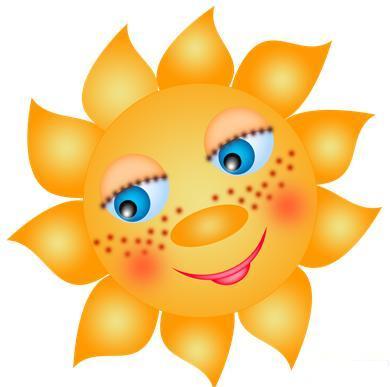 Цели:Организация отдыха и оздоровления учащихся в период летних каникул;Продолжение укрепления физического здоровья детей;Проведение оздоровительных мероприятий, результатом которых будет повышение уровня здоровья детей и формирование стремления к здоровому образу жизни.Задачи:Обеспечить занятость и охрану здоровья детей, прививать навыки здорового образа жизни, укреплять здоровье;Проводить профилактические оздоровительные мероприятия по укреплению иммунной и нервной системы;Провести комплекс мероприятий, предусматривающих физическое оздоровление детей в условиях временного коллектива;Основные формы организации:утренняя гимнастика («Музыкальная зарядка»);спортивные  игры на стадионе, спортивной площадке (футбол, волейбол, теннис, пионербол, бадминтон, велогонки);подвижные игры на свежем воздухе «Охотники и гуси», «Белые медведи», «Перестрелка», «Коршун и наседка», «Часики», «Вышибалы», «Цепи»;эстафеты  («Веселые старты», «Зов джунглей», «Быстрее, сильнее, выше», «Эстафетный бег», «Большие гонки», «Велогонки»);танцевальные конкурсы («Битва танцев», «Лучший танцор», танцевальный марафон);часы здоровья;закаливающие процедуры;посещение бассейна г. Лесосибирска;солнечные ванны (ежедневно);воздушные ванны (ежедневно).Утренняя гимнастика проводится ежедневно в течение 10-15 минут: в хорошую погоду – на открытом воздухе, в непогоду – в проветриваемых помещениях. Основная задача этого режимного момента, помимо физического развития и закаливания, – создание положительного эмоционального заряда и хорошего физического тонуса на весь день.Спортивные соревнования, веселые эстафеты, дни здоровья, различные беседы о здоровом образе жизни, психологические тренинги, беседы с врачом, спортивные праздники развивают у детей ловкость и смекалку, помогают им развивать различные двигательные способности и реализуют потребность детей в двигательной активности, приобщают воспитанников к здоровому образу жизни. Для максимального достижения результата при проведении спортивных мероприятий присутствует духсоревнования и реализуется принцип поощрения. После конкурсов, которые развивают не только физическое состояние детей, но и укрепляют их дух, дети получают призы.Подвижные игры включают все основные физкультурные элементы: ходьбу, бег, прыжки. Они способствуют созданию хорошего, эмоционально окрашенного настроения у детей, развитию у них таких физических качеств, как ловкость, быстрота, выносливость, а коллективные игры – еще и воспитанию дружбы.Обязательно проводятся оздоровительные процедуры: закаливание, воздушные ванны, солнечные ванны. Для солнечных ванн подходит лужайка сквера, стадиона. Чтобы дети дышали свежим воздухом, максимальное количество мероприятий и режимных моментов проходит на улице. Художественно-творческое направлениеПрекрасное окружает нас повсюду: и в природе, и в обществе, и в отношениях  между людьми. Надо только его видеть, чувствовать и понимать. Ростки этого чудесного умения заложены в каждом ребёнке. Развивать их – значит воспитывать эстетически. Вот почему эстетическое воспитание всегда было и остается важнейшей частью педагогической деятельности детских оздоровительных лагерей.Творческая деятельность – это особая сфера человеческой активности, в которой личность не преследует никаких других целей, кроме получения удовольствия от проявления духовных и физических сил. Основным назначением творческой деятельности в лагере является развитие креативности детей и подростков.Цель: организация содержательной досуговой деятельности детей, развитие эстетического вкуса и коммуникативной культуры.Задачи:Пробуждать в детях чувство прекрасного;Формировать навыки культурного поведения и общения;Прививать детям эстетический вкус.В рамках нравственно-эстетического воспитания в лагере можно многое сделать, и действовать можно в нескольких направлениях: музыка, песня, танец; общение с книгой, природой, искусством.Рисование в лагере даёт большие возможности в развитии художественных способностей детей. Рисуя, дети усваивают целый ряд навыков изобразительной деятельности, укрепляют зрительную память, учатся замечать и различать цвета и формы окружающего мира. В своих рисунках они воплощают собственное видение мира, свои фантазии. Формы организации художественно-творческой деятельности:посещение театров, музеев, выставочного зала, просмотр кинофильмов;творческие мастерские;конкурсные программы: («Битва ХОРов», «Мистер и Мисс летний лагерь 2022», «Минута Славы», «Голос.Дети»)конкурс оформления отрядных уголков «Наш отрядный дом»;изобразительная деятельность (оформление профилактической газеты, конкурс стенгазет и рисунков «А в нашем лагере…»)творческие игры (квест «Мое село», квест «В поисках сокровищ», квест «День русского языка»);организация, проведение праздников и участие в них («Здравствуй, лагерь!», «Праздник Нептуна»);и пр.Гражданско-патриотическое направлениеЦель: воспитание чувства гражданского долга, дисциплинированности, духовных и нравственных качеств, истории родного края, любви к малой Родине.Формы организации гражданско-патриотической деятельности:посещение театров, музеев, выставочного зала, пожарной части г. Енисейска, просмотр патриотических кинофильмов;торжественные линейки («День России», «День памяти и скорби»);квест «Россия – наш общий дом»;тематические военно-спортивные игры «Армейский час»;конкурсы стенгазет, плакатов и рисунков («Помним, любим, скорбим», «Наш отрядный дом»),и пр.Социально-значимое направлениеЦель: организация атмосферы активности, системы занятости, направленную на получение участниками смены положительного социального опыта через организацию мероприятий и систему дополнительного образования.Формы организации социально-значимой деятельности:проведение торжественных линеек («День России», «День памяти и скорби»);проведение акций («День русского языка», «День добрых дел», «Поддержи младшего»);создание уюта и благоустройство территорий (конкурс оформления отрядных уголков «Наш отрядный дом»);организация выставок и театральных постановок;и пр.Досугово-познавательное направление (интеллектуальное)В условиях летнего отдыха у ребят не пропадает стремление к познанию нового, неизвестного, просто это стремление к познанию нового, неизвестного, просто это стремление реализуется в других, отличных от школьного урока, формах. С другой стороны, ребята стремятся к практической реализации тех знаний, которые дала им школа, окружающая среда. Цель: создание образовательно-развивающего пространства как основы условий для всестороннего развития личностиЗадачи:Расширение знаний детей и подростков об окружающем мире;Удовлетворение потребности ребенка в реализации своих знаний и умений.Формы организации досугово-познавательной деятельности:поездки, экскурсии (школьный музей, Енисейский краеведческий музей, выставочный зал г. Енисейска);Образовательные конкурсы (игра «Слабое звено», Брейн-ринг «Экопланета», «Пушкинский день России», литературная викторина, квест «День русского языка», тематические беседы)посещение РЦК с. Озерное, посещение театров, просмотр кинофильмов;творческие мастерские;и пр.Определенный интерес у детей вызывают психологические тесты, которые помогают ребятам узнать о себе что-то новое.План работы летнего оздоровительного лагеря «Здравствуй, лето 2022!»Режим работы летнего оздоровительного лагеря с дневным пребыванием детей «Здравствуй, лето 2022!»08.15 – приход дежурных воспитателей, индивидуальный прием детей;08.30 – начало работы лагеря;08.35 – 08.45 – зарядка;08.45 – 09.00 – линейка;09.00 – 10.00 – завтрак (приятного аппетита!);10.00 – 13.00 – организация и проведение коллективных творческих дел, медицинские процедуры, прогулки;13.00 – 14.00 – обед (приятного аппетита!);14.00 – 14.30 – свободная деятельность по интересам;14.30 – уход детей домой;14.30 – 15.00 – совещание педагогов, анализ дня.Механизм реализации программыМетодические условияI этап: подготовительный (апрель – май)Этот этап характеризуется тем, что за 2 месяца до открытия пришкольного летнего оздоровительного лагеря начинается подготовка к летнему сезону. Деятельностью этого этапа является:проведение совещаний при директоре и заместителе директора по воспитательной работе по подготовке школы к летнему сезону;издание приказа по школе о проведении летней кампании;разработка программы деятельности пришкольного летнего оздоровительного  лагеря с дневным пребыванием детей «Здравствуй, лето 2022!»;подготовка методического материала для работников лагеря;отбор кадров для работы в пришкольном летнем оздоровительном лагере;составление необходимой документации для деятельности лагеря (план-сетка, положение, должностные обязанности, инструкции и т.д.)II этап: организационный (июнь)Этот период короткий по количеству дней, всего лишь 2-3 дня.Основной деятельностью этого этапа является:встреча детей, проведение диагностики по выявлению лидерских, организаторских и творческих способностей;запуск программы «Здравствуй, лето 2022!»;знакомство с правилами жизнедеятельности лагеря.III этап – практический (июнь)Основной деятельностью этого этапа является:реализация основной идеи смены;вовлечение детей и подростков в различные виды коллективно- творческих дел;работа творческих мастерских.IV этап – аналитический (июнь)Основной идеей этого этапа является:подведение итогов смены;выработка перспектив деятельности организации;анализ предложений детьми, родителями, педагогами, внесенными по деятельности летнего оздоровительного лагеря в будущем.Материально-технические условия: Кадровые условия:В соответствии со штатным расписанием в реализации программы участвуют:Координаторы смены:начальник лагеря;старший воспитатель;медицинский работник;работники кухни;инструктор по физической культуре;техперсонал.Кураторы отрядов:воспитатели отрядов (из числа педагогов школы);Педагогические условия:наличие необходимой документации, программы, плана;проведение инструктивно-методических сборов с педагогами до начала лагерной смены;совещание педагогов, анализ каждого дня работы лагеря,коллективные творческие дела;творческие мастерские;индивидуальная работа;тренинги;деловые и ролевые игры.Способы диагностики результатов программыКритерии и показатели эффективности реализации программыУТВЕРЖДАЮ:Директор МБОУ Озерновская СОШ № 47                                                                                                 _______________ Драчук Г.А. «___» ______________ 2022 г.Муниципальное бюджетное общеобразовательное учреждение «Озерновская средняя общеобразовательная школа № 47»Программа «ЗАКУЛИСЬЕ» детского пришкольного оздоровительного лагеря                  «Здравствуй, лето 2022!»Возраст детей: 7-18 летАвтор-составитель программы: Никулина А.С. Сроки реализации: 1 июня 2022 г. – 25 июня 2022 г.Полное название программыПрограмма «Закулисье» детского пришкольного оздоровительного лагеря с дневным пребыванием «Здравствуй, лето 2022!»Цель программысоздание образовательно-развивающего, оздоровительного пространства на базе МБОУ Озерновская СОШ № 47 как основы условий для всестороннего развития личности учащихся в возрасте с 7 до 18 лет.Место реализации программыПришкольный оздоровительный лагерь с дневным пребыванием на базе МБОУ Озерновская СОШ № 47АдресКрасноярский край, Енисейский район, с. Озерное, ул. Ленинградская, 48Направления деятельностиспортивно-оздоровительное (здоровьесберегающее);художественно-творческое;досугово-познавательное (интеллектуальное);гражданско-патриотическое;духовно-нравственное;экологическое;социально-значимое.Партнер программыМБОУ Озерновская СОШ № 47Сроки проведения, количество сменИюнь 2022 года, 1 смена(1.06-25.06)Количество учащихся142 ученика Возраст участниковот 7 до 18 летПояснительная записка4Цель и задачи программы9Модель организации летнего лагеря10Основное содержание программы и пути ее реализации10План-сетка работы летнего оздоровительного лагеря «Здравствуй, лето 2022!»16Режим работы летнего оздоровительного лагеря с дневным пребыванием детей «Здравствуй, лето 2022!»19Механизмы реализации программы21Способы диагностики результатов программы24ДатаНазвание мероприятия(примерный план)Направления деятельностиОтветственный«Открытие театрального сезона»1.06.22срПриём детей, распределение детей по отрядам, знакомство с режимом дня2)   Инструктаж по ТБ, правилам поведения в ЛОЛ 3)  Организационное мероприятие-собрание «С чего начинается театр?»4) Распределение ролей (специальностей) между членами отряда (театра)5) Операция «Уют»: обустройство и оформление театров6) Открытие ЛОЛ «Праздник детства» (РЦК с. Озерное) 7)    Конкурс рисунков на асфальте «Здравствуй лето!»Досугово-познавательное; художественно-творческое; социально-значимоеНачальник лагеря, старший воспитатель, воспитатели2.06.22чт1)  Минутка здоровья «Осторожно, клещи!»2) Мастер-класс (МК) «Как оформить афишу»3)  Конкурсная программа «Посвящение в актёры»3)   Принятие законов и заповедей летней площадки 4) Конкурс оформления театров (+экран настроения) 5) Конкурс оформления отрядных газет «Наш театр» 6) Подвижные игры (народные игры) на школьном стадионеДосугово-познавательное; художественно-творческое;спортивно-оздоровительноеИнструктор по физической культуре, воспитатели, старший воспитатель3.06.22птМК «Как написать сценарий»Виртуальное путешествие «Знакомство с народами России» (+ конкурс)«Лучший танцор» (отборочный тур)Театральная постановка по теме дня «Королевство кривых зеркал»Подвижные игры на школьном стадионеПсихологический тренингДосугово-познавательное; художественно-творческое; спортивно-оздоровительное; гражданско-патриотическоеИнструктор по физической культуре, старший воспитатель, воспитатели4.06.22сб1) Минутка здоровья «Правила поведения за столом и в общей столовой»2)  Торжественная линейка «Всемирный день окружающей среды», викторина 3) Тренировка по эвакуации детей4)  Спортивная игра «Веселые старты»5) Конкурс оформления отрядных газет «Наш театр» (защита газет и подведение итогов)6) Литературная гостиная «Сказки Сутеева»7) Создание театральной FotoZonы (начало)8) Театральная постановка по теме дня «Мешок яблок»Досугово-познавательное; художественно-творческое; спортивно-оздоровительноеВоспитатели, старший воспитатель, педагог-психолог6.06.22
пн1) Квест «День русского языка»2) «Пушкинский день России», литературная викторина, посвященная А.С. Пушкину3) Конкурс рисунков «Сказки Пушкина»4) Просмотр мультфильма по сказкам А.С. Пушкина в актовом зале школы5)  Театральная постановка по теме дня «Сказка о царе Салтане»Досугово-познавательное; художественно-творческое; спортивно-оздоровительное; гражданско-патриотическоеИнструктор по физической культуре, воспитатели, старший воспитатель7.06.22вт1) Торжественная линейка, посвященная дню профориентации «Время выбирать»2) Профориентационная игра «Лабиринт» 3) Игра «Знакомьтесь, социальный работник!», посвященная дню социального работника4) Профориентационные упражнения5) Викторина «Многообразие театральных профессий».6) Экскурсия в библиотеку с. Озерное7) Конкурс рисунков «Мы любим спорт»Досугово-познавательное; художественно-творческое; спортивно-оздоровительное; социально-значимоеВоспитатели8.06.22ср1)  Минутка здоровья «Помощь при укусе насекомых»2) Конкурс знатоков «Самый умный Знайка по ПДД»3) Велогонки (1 тур)4) Игровая программа «Школа безопасности»5) ДискотекаДосугово-познавательное; художественно-творческое; спортивно-оздоровительное; социально-значимоеИнструктор по физической культуре, воспитатели, старший воспитатель9.06.22чт1) Минутка здоровья «Значение режима для человека»2) Конкурс-шоу «Под знаком Зодиака»3) Брейн-ринг «Экопланета»4)  Спортивное мероприятие «Если долго по дорожке»5) Создание театральной FotoZonы (продолжение)6) Театральная постановка по теме дня «Красная шапочка»Образовательная деятельностьХудожественно-творческоеФизкультурно-оздоровительноеСтарший воспитатель, воспитатели10.06.22пт1) Минутка здоровья «Как правильно загорать»2) Конкурс «Оригами. Игрушки из бумаги»3) Конкурс «Лучший блог», посвященный международному дню блогеров 4) Квест «10 интересных фактов об А.П. Чехове»5) Конкурсная программа «Голос. Дети» (1 тур)6)  Театральная постановка по теме дня «Каштанка»Образовательная деятельность,  Художественно-творческоеВоспитатели, старший воспитатель, педагог-психолог11.06.22сб1)  Минутка здоровья «Помощь при ожоге»2) Литературная гостиная «Читайте Астафьева – любите Сибирь»3)  Конкурс «Лучший танцор» (1 тур)4) Спортивное мероприятие «Золотой ключик» на школьном стадионе5)  Театральная постановка по теме дня «Приключения Буратино»Образовательная деятельностьГражданско-патриотическоеФизкультурно-оздоровительноеИнструктор по физической культуре, воспитатели, старший воспитатель14.06.22вт1) Торжественная линейка, посвященная «Дню России»3) Квест «Россия – наш общий дом»4) Спортивный час «Если хочешь быть здоров»5)  Игра по станциям «Люби и знай свою Родину»6)  Конкурс на лучшую FotoZonу7) Психологический тренингОбразовательная деятельностьГражданско-патриотическоеФизкультурно-оздоровительноеИнструктор по физической культуре, воспитатели, старший воспитатель15.06.22ср1) Велогонки (2 тур)2) Подвижные игры (народные игры) на школьном стадионе3)  Просмотр кинофильма в актовом зале школы 4) Конкурсная программа «Минута славы»5) ДискотекаОбразовательная деятельностьХудожественно-творческоеФизкультурно-оздоровительноеИнструктор по физической культуре, воспитатели, старший воспитатель16.06.22чт1) Минутка здоровья «Наша осанка»2) Квест «В поисках сокровищ»3) Конкурс костюмов «Самый модный пират»4) Подвижные игры (народные игры) на школьном стадионе5)  Театральная постановка по теме дня «Остров сокровищ»Образовательная деятельностьХудожественно-творческоеФизкультурно-оздоровительноеИнструктор по физической культуре, воспитатели, старший воспитатель17.06.22пт1) Экскурсия в школьный музей2) Конкурс отрядных газет «ЭКОплакат»3) «Битва ХОРов» 4) Спортивная игра «Зов джунглей»5) Психологический тренинг6)  Театральная постановка по теме дня «Аленький цветочек»Образовательная деятельностьХудожественно-творческоеФизкультурно-оздоровительноеИнструктор по физической культуре, воспитатели, педагог-психолог18.06.22сб1) Минутка здоровья «Правильное питание»2) Развлекательное мероприятие «Страна чудес»3) Просмотр мультфильмов 4) Мастерская «Герои мультфильмов»5) Игры на свежем воздухе6)  Театральная постановка по теме дня «Три богатыря»Образовательная деятельностьХудожественно-творческоеФизкультурно-оздоровительноеИнструктор по физической культуре и воспитатели20.06.22пн1) «Голос. Дети» (2 тур)2) Экскурсия в пожарную часть г. Енисейска или в краеведческий музей (по согласованию)3) Прогулка на детском стадионе г. Енисейска4) МК «Изготовление театральных масок»Образовательная деятельностьХудожественно-творческоеФизкультурно-оздоровительноеВоспитатели, старший воспитатель21.06.22вт1)  Конкурсная программа «Малые Олимпийские игры», посвященная международному Олимпийскому дню дню 23 июня2) Велогонки (3 тур, финал)3) «Праздник Нептуна»4)  Театральная постановка по теме дня «По щучьему велению»Образовательная деятельностьГражданско-патриотическоеХудожественно-творческоеФизкультурно-оздоровительноеСтарший воспитатель, инструктор по физической культуре, воспитатели22.06.22ср1) Торжественная линейка, посвященная «Дню памяти и скорби»2) Конкурс стенгазет, плакатов и рисунков «Помним, любим, скорбим»3) Мероприятие, посвященное «Дню памяти и скорби» (с приглашенными ветеранами ВОВ)4) Тематические военно-спортивные игры «Армейский час»Образовательная деятельностьГражданско-патриотическоеХудожественно-творческоеФизкультурно-оздоровительноеВоспитатели, инструктор по физической культуре, старший воспитатель23.06.22вт1)  Спортивное мероприятие «Необычное желание»2) «Лучший танцор» (2 тур, финал)3)  Праздничный маскарад (Парад театральных масок)4)  Театральная постановка по теме дня «Цветик-семицветик»5) Подвижные игры на школьном стадионеОбразовательная деятельностьХудожественно-творческоеФизкультурно-оздоровительноеВоспитатели, инструктор по физической культуре24.06.22ср1)  Викторина «Енисейская Уха», посвященная дню моряка2) «Битва танцев» 3) «Голос. Дети» (3 тур, финал)4) «Мистер и Мисс летний лагерь 2022»5) Конкурс на лучшую афишу6)  Театральная постановка по теме дня «Золушка»Образовательная деятельностьГражданско-патриотическоеХудожественно-творческоеФизкультурно-оздоровительноеИнструктор по физической культуре, воспитатели, педагог-психолог«Закрытие театрального сезона»25.06.22чт1) Творческий отзыв (рисунок «Вместе мы – отряд»)2) «Веселые старты»3) Подведение итогов работы театральных студий4) Итоговый театральный фестиваль, вручение театральных премий «НИКА», вручение подарков5) АнкетированиеОбразовательная деятельностьГражданско-патриотическоеХудожественно-творческоеФизкультурно-оздоровительноеНачальник лагеря, инструктор по физической культуре старший воспитатель, воспитатели, педагог-психологПрименениеИсточник финансирования и материальная базаОтветственные1234КабинетыКомната отдыха, игровые комнатыМатериальная база школы(закупка канцелярских принадлежностей для творческих мастерских, отрядных дел, подготовки стендов и материалов для конкурсов)Начальник лагеря, старший воспитатель, воспитатели, технический персоналСпортивныйзалЗанятия спортом, состязания (в случае плохой погоды)Материальная база школыИнструктор по физической культуре, воспитателиСпортивная площадкаПлощадка для  проведения общелагерных  игр на воздухе, спартакиады, спортивные состязанияМатериальная база школыИнструктор по физической культуреШкольный дворОтрядные дела, игры-путешествияМатериальная база школыВоспитатели, администрация лагеряАктовыйзалПраздничные мероприятия и концерты, постановка спектаклей, работа детской творческой мастерскойМатериальная база школыВоспитатели, администрация лагеряМедицинскийкабинетМедицинский контроль мероприятий лагерной сменыМатериальная база школыМедицинский работник школыШкольная библиотекаЛитература для педагогов и детей лагеряМатериальная база школыБиблиотекарьШкольная столоваяЗавтрак, обедБюджет органов самоуправления + родительская платаНачальник лагеря, работники кухниМетодический кабинетТворческая  мастерская вожатых, воспитателей, руководителей кружковМатериальная база школыСтарший воспитательКомнаты гигиеныТуалеты, раздевалкиМатериальная база школыНачальник лагеря, воспитатели, технический персоналВводнаядиагностикаНачало смены. Выяснение пожеланий и предпочтений, первичное выяснение психологического климата в детских коллективах:- анкетирование;- беседы в отрядах;- планерки администрации лагеря, старших воспитателя и воспитателей.ПошаговаядиагностикаЦветопись по результатам мероприятий и дел лагеря.Беседы на отрядных сборах.Экран настроения.ИтоговаядиагностикаАнкетированиеТворческий отзыв (рисунок «Вместе мы – отряд»)Беседы в отрядах ЦветописьКритерииПоказатели%МетодыСохранение и укрепление здоровья участников сменыСохранение и укрепление здоровья участников сменыСохранение и укрепление здоровья участников сменыСохранение и укрепление здоровья участников сменыСохранение и укрепление здоровьяСоблюдение режима дня.Сбалансированное питание.Участие детей в спортивно-массовых мероприятиях.Эффективность целостного здоровья детей.Количество детей, получивших оздоровительный эффект от организованных профилактических и оздоровительных мероприятий. Травматизм и заболеваемость  участников программы летних смен.Число детей, обратившихся к медицинскому работнику100100100100100НетНетАнкетирование.Диагностика индивидуального здоровья детей и подростков, мониторинг здоровья воспитанников.Беседа.Анализ травматизма и заболеваемости.Количество оздоровительных процедур, проведенных для каждого ребенка. Реализация участниками смены своих способностейРеализация участниками смены своих способностейРеализация участниками смены своих способностейРеализация участниками смены своих способностейАктивное участие в мероприятиях сменыНаличие и число лидеров в конкурсах и итогах смены.Заинтересованность детей и подростков в мероприятиях и конкурсах смены.Удовлетворенность отдыхом в лагере.Охват участников мероприятиями смены.Количество и качество проводимых познавательных, развлекательных, психологически и социально значимых мероприятий.100100100100Метод наблюдения Анкетирование.Анализ достижений воспитанников.Анализ продуктов деятельности.Развитие уровня социальной активности у участников сменыРазвитие уровня социальной активности у участников сменыРазвитие уровня социальной активности у участников сменыРазвитие уровня социальной активности у участников смены1. Организация мероприятий для возможности самореализации воспитанников2. Соответствие услуг системы дополнительного образования потребностям и интересам детей. 3. Активность участия в массовых мероприятиях и социально-полезной деятельностиКоличество и качество проводимых познавательных, развлекательных, развивающих и социально значимых мероприятий.Личная заинтересованность (% участия) детей и подростков в организации и проведении КТД.Количественный показатель участия детей в развивающих мероприятияхРеализация социально-значимых проектов.Количественный показатель участия детей и подростков в творческой и социально-полезной деятельности100100100100Анкетирование.Наблюдение.Итоговая выставка детских, творческих работ.Навыки самоорганизацииАнализ результатов участия в конкурсах и соревнованиях.Рейтинг популярности творческих мероприятий, мастерских, студий.Повышение уровня социализированности участников сменыПовышение уровня социализированности участников сменыПовышение уровня социализированности участников сменыПовышение уровня социализированности участников смены1. Соблюдение участниками  правил поведения, ценностное отношение к имуществу.2. Приобретение практических умений и навыков самоконтроля.Качество внутриотрядной работы по введению правил поведения и их соблюдению участниками смены.Знание участниками своих сильных сторон личности.Умение выстраивать эффективную коммуникацию со сверстниками и взрослыми.Сформированность ценностного отношения к людям, природе и имуществу.100100100100НаблюдениеБеседаАнкетирование.Анализ сюжетно-ролевых игр и продуктов деятельностиЭффективность органов детского самоуправления.Развитие гражданско-патриотических качеств личностиРазвитие гражданско-патриотических качеств личностиРазвитие гражданско-патриотических качеств личностиРазвитие гражданско-патриотических качеств личностиПовышение уровня осознанности, ценностного отношения к ОтечествуПонимание исторического этапа становления российского театра, кино.Знание лучших традиций российского народа, его культуры.Наличие чувства национальной гордости за свою страну.100100100– Анкетирование– Беседа– Анализ продуктов деятельности